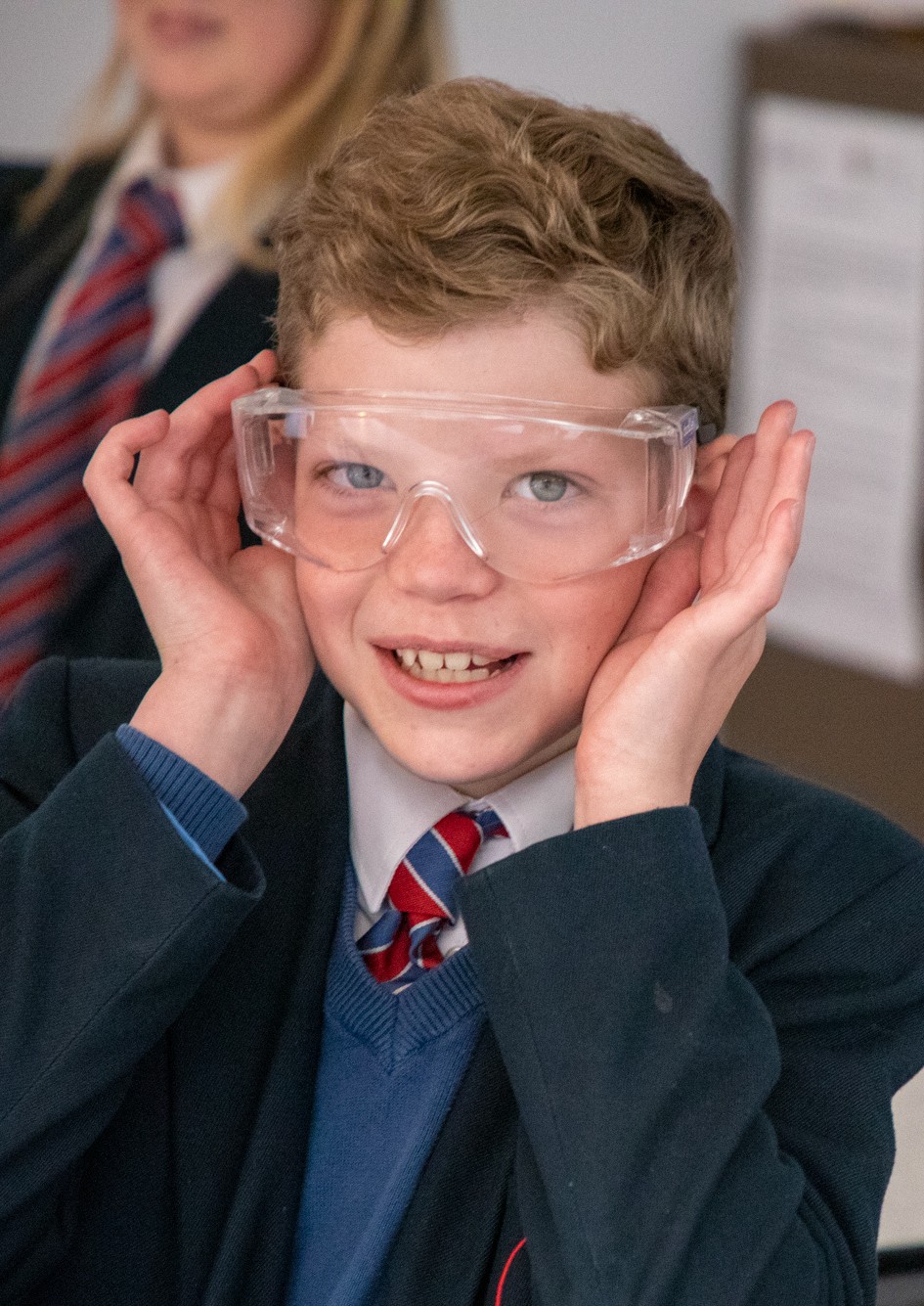 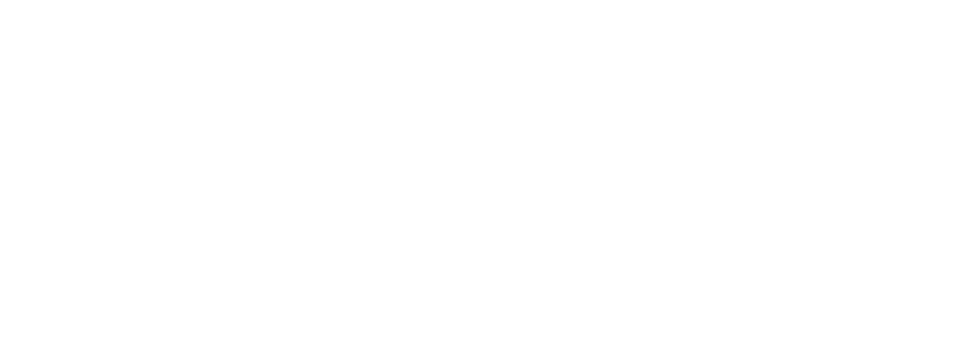 Lavington School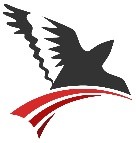 Teacher of English Start Date:	1st September 2024Salary:	MPR/UPR £30,000 to £46,525School context:	Mixed 11-16, comprehensive, number on roll 944, including 54 students in our 6th Form satellite which is part of Devizes SchoolContract type:	Permanent, full time‘We believe that every child should be happy, healthy, safe and achieve more than they thought possible; at school and beyondLavington School is looking for a highly motivated and enthusiastic English teacher to teach across KS3 and KS4, with the potential to teach KS5. This is an exciting opportunity to work with a successful, hard-working and friendly department. This post would be suitable for an ECT or a teacher with experience and a track record of success.The ideal candidate will be an excellent classroom practitioner with the ability to deliver high quality, effective teaching, which engages and motivates students.In return we offer:A competitive salaryA full and varied CPD programme offering teaching and leadership development for our staffAn opportunity to work in a supportive team from whom you can learn, develop and growWider opportunities to be involved across the Equa Multi Academy TrustAn energised and professional working environmentBenefits include: pension scheme, free on-site parking and cycle to work schemeAbout the DepartmentThe English Department at Lavington School is an enthusiastic and successful team of committed individuals. This is a team which possesses a range of strengths and expertise. The success achieved is down to sharing and collaborating with each other in order to ensure that young people are given the opportunity to achieve or exceed their potential.English is taught in a suite of rooms, all of which have interactive whiteboards. The department also has its own computer room which is timetabled across all classes so that all groups have access at least once a week. This is a well-resourced department which also has regular timetabled access to the Library/Resource Centre.Department staffHayley Syrett – Subject Leader; responsible for Key Stage 4 and Key Stage 5Shannon Bowers – Deputy Subject Leader; responsible for Key Stage 3 Lucy Dobson – full-time teacher of EnglishStephanie Harris – full-time teacher of EnglishSamuel Browning – full-time teacher of EnglishLawrence Taylor – full-time teacher of EnglishAlex Burrett – part-time teacher of EnglishCurriculum overviewYear’s 7 to 9 students are taught in seven banded classes, grouped into two top, two middle and two lower band classes. Class sizes tend to be around 32 for the upper groups and are incrementally smaller for the lower band. Lower ability groups are supported, wherever possible, by teaching assistants.The department provides a broad and balanced curriculum, embracing the National Literacy framework’s teaching objectives and approaches. The department is committed to developing and refreshing existing programmes of study, a core focus every Term 6 during development time. All current Key Stage 3 schemes of work and assessments have been overhauled in recent years to effectively mirror the skills now rigorously tested and assessed at GCSE. In addition to English teaching, the department enriches the curriculum by using the school library on a weekly basis with all Key Stage 3 classes. This lesson is designed to improve reading skills and literacy, and involves a carousel of various literacy learning opportunities, and reading and comprehension.All students follow the AQA English Language and Literature course, with a small cohort of students also completing the AQA Step Up to English Gold and Silver qualifications. The students benefit from having five fifty minute lessons a week.  Students are taught in banded groups with the upper ability classes consisting of 30 to 32 students. Job DescriptionMain PurposeTo implement and deliver an appropriately broad, balanced, relevant and differentiated curriculum for students and to support a designated curriculum area as appropriate.To monitor and support the overall progress and development of students as a teacher.To facilitate and encourage a learning experience which provides students with the opportunity to achieve their individual potential.To contribute to raising standards of student attainment.To share and support the school’s responsibility to provide and monitor opportunities for personal and academic growth.Teacher ResponsibilitiesPlan for the learning needs of all students in assigned groupsCreate a positive learning environmentUse a wide repertoire of teaching and learning strategies that will stimulate learningPrepare lessons which meet the learning needs of studentsAssess formatively and summatively, recording and reporting on progress, monitoring progress against targets, giving advice for improvementTo contribute towards preparation of schemes of learningActively contribute to liaison eventsFollow guidance on implementation of other strategies, e.g. Literacy, ICT, CitizenshipContribute and respond to departmental plansContinue with professional learning, formalized through performance managementMonitor and evaluate the effectiveness of lessons, schemes of learning etc.StaffingTo take part in the school’s staff development programme by participating in arrangements for further training and professional development.To continue personal development in the relevant areas including subject knowledge and teaching methods.To engage actively in the appraisal review process.To ensure the effective/efficient deployment of classroom supportTo work as a member of a designated team and to contribute positively to effective working relations within the school.Quality AssuranceTo help to implement school quality procedures and to adhere to those.To contribute to the process of monitoring and evaluation of the curriculum area/department in line with agreed school procedures, including evaluation against quality standards and performance criteria. To seek/implement modification and improvement where required.To review from time to time methods of teaching and programmes of work.To take part, as may be required, in the review, development and management of activities relating to the curriculum, organisation and pastoral functions of the school.Management InformationTo maintain appropriate records and to provide relevant accurate and up-to-date information for MIS, registers etc.To complete the relevant documentation to assist in the tracking of studentsTo track student progress and use information to inform teaching and learning.CommunicationTo communicate effectively with the parents of students as appropriate.Where appropriate, to communicate and co-operate with persons or bodies outside the school.To follow agreed policies for communications in the schoolMarketing and LiaisonTo take part in marketing and liaison activities such as Open Evenings Parents Evenings, and liaison events with other schools.To contribute to the development of effective subject links with external agencies.Management of ResourcesTo contribute to the process of the ordering and allocation of equipment and materials.To assist the Subject Leader to identify resource needs and to contribute to the efficient/effective use of physical resources. To co-operate with other staff to ensure a sharing and effective usage of resources to the benefit of the School, department and the students.Other Specific DutiesTo play a full part in the life of the school community, to support its distinctive mission and ethos and to encourage staff and students to follow this example.To support the school in meeting its legal requirements for worship.To promote actively the school’s corporate policies. To continue personal development as agreed.To comply with the school’s Health and Safety policy and undertake risk assessments as appropriate.To undertake any other duty as specified by STPCD not mentioned in the above.Teacher of English – Person SpecificationAbout UsLavington is a high achieving school that is imaginative and creative in its approach to teaching and learning and is keen to look for continued and sustained improvement.  We are fully committed to providing high quality education for children whatever their age.  We benefit from a wonderful rural setting, surrounded by beautiful and historic countryside.  The majority of our students live in nearby villages, and thrive in our supportive, positive, nurturing environment, achieving academic excellence for all. The school enjoys a very good reputation within the community and throughout the county and continues to demonstrate the highest standards of achievement. Much of this success is due to the active partnership of home, school and community, which allows a happy working atmosphere to prevail, where hard work and good behaviour is the expectation. Our students are happy and well-motivated and respectful. They are nurtured through superb individual care, a culture of high aspirations, an extensive leadership and enrichment programme and recognition of their unique talents.ApplyingIf you would like to apply you should include a covering letter in addition to the application form.  This should be no more than two sides of A4 giving your reasons for applying, your relevant experience and personal qualities you would bring to the role.  Applications should be addressed to Mr Ralph Plummer, Head of School, and emailed to hr@lavington.wilts.sch.uk  Please note that we do not accept CVs.Interviews will be arranged as soon as possible after the closing date.If you would like to arrange a visit to the school or have any further questions, please email hr@lavington.wilts.sch.uk The closing date is Friday 23rd February 2024 at 4pm.Further information about the school can be found on the website www.lavington.wilts.sch.uk This role is advertised on the school’s website, eteach and DfE Teaching Vacancies.This school is committed to safeguarding and promoting the welfare of children and young people and expects all staff and volunteers to share this commitment.  The successful applicant will be subject to an enhanced DBS check.Please note that if you have not heard from the Academy within 2 weeks after the closing date, please assume you have been unsuccessful.  We may interview candidates ahead of the closing date so early application is advised. The School reserves the right to interview and appoint prior to the advertised closing date.EssentialDesirableProfessional Qualifications and learningDegree in appropriate subjectHas qualified teacher statusEvidence of continuous professional development (CPD)ExperienceExperience of successfully applying a range of teaching strategiesDemonstrable experience of supporting outstanding teaching and learning including adapting lesson content to support and ensure access for EAL and SEN pupilsProven ability to deal with a wide range of student behaviourRecent experience in a UK secondary school/academyAn understanding of how the progress 8 measure will impact academy results and targetsExperience of inclusion strategies to support pupils with SENDProven ability to effectively work with a range of stakeholders including parents and external organisationsCompetenciesA good or outstanding teacher in your subjectDemonstrable ability to engage with learners in a variety of waysDemonstrable ability to move pupils’ learning forwardAble to effectively evaluate own practice to further improve learning of pupilsThe ability to work effectively as part of a team, including across facultiesDemonstrable knowledge of behaviour managementAble to demonstrate knowledge of planning, curriculum and assessment procedures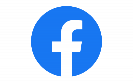 @lavingtonschoolwiltshire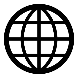 www.lavington.wilts.sch.uk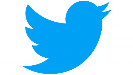 @LavingtonSchool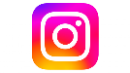 @lavingtoncreates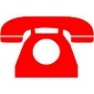 01380 812352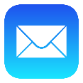 hr@lavington.wilts.sch.uk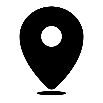 Lavington School, The Spring, Market Lavington, Devizes, Wilts. SN10 4EB